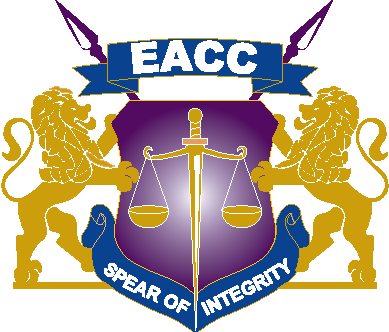 17th May 2021ADDENDUM ONE OF TENDER NO: EACC/35/2020-2021 IFMIS NO. 846086-2 REQUEST FOR PROPOSAL FOR PROVISION OF MEDIA MONITORING SERVICES (RE-ADVERTISEMENT)Reference is made to the referenced procurement. Kindly take note of the following clarifications;NOQUERYRESPONSE BY EACCWould you consider extension of bid response time?YES. Closing time is hereby extended from 17th May 2021, 10:00am to 21st May 2021,10:00am.